II. Eranskina: Irakasgai solte berriakBAIMEN ESKARIA IRAKASGAI SOLTE BERRIAK HIZKUNTZA EZ OFIZIALETAN EMATEKO2022-2023 IKASTURTEAIkastegiaren eta sailaren datuakIrakasgaiaren datuakIrakasgai hau ELKARTU GISA beste gradu batzuetan eskaini behar bada, adierazi zeinetan:Posta elektronikoz bidali helbide honetara: eleanizt@ehu.eseta erregistro elektronikoz hona: ELEANIZTASUN UNITATEA
Campusa:Campusa:Ikastegiaren kodea: Ikastegia: Ikastegiko helbide elektronikoa:Ikastegiko helbide elektronikoa:Sailaren kodea: Saila: Arloaren kodea:Arloa: Sailaren helbide elektronikoa:Sailaren helbide elektronikoa:Graduaren kodea:Gradua:Gradua:Gradua:Irakasgaiaren kodea:Irakasgaiaren gaztelaniazko izena:Irakasgaiaren gaztelaniazko izena:Irakasgaiaren gaztelaniazko izena:Irakasgaiaren kodea:Irakasgaia emango den hizkuntzan duen izena:Irakasgaia emango den hizkuntzan duen izena:Irakasgaia emango den hizkuntzan duen izena:Mota: Kredituak:Maila:1. lauhilekoa2. lauhilekoa Urte osokoaZer hizkuntzatan emango den (markatu):Ingelesa                                                                            Frantsesa     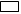 Ingelesa                                                                            Frantsesa     Ingelesa                                                                            Frantsesa     Irakasgaia:          Lehenengo aldiz eskatzen da Eleaniztasun Planeko hizkuntza ez ofizialetan irakaskuntza emateko deialdian.          Onartu zen aurreko Eleaniztasun Planeko hizkuntza ez ofizialetan irakaskuntza emateko deialdi batean, baina haren eskaintza eten egin zen ikasturte honetan: ……………………….Irakasgaia:          Lehenengo aldiz eskatzen da Eleaniztasun Planeko hizkuntza ez ofizialetan irakaskuntza emateko deialdian.          Onartu zen aurreko Eleaniztasun Planeko hizkuntza ez ofizialetan irakaskuntza emateko deialdi batean, baina haren eskaintza eten egin zen ikasturte honetan: ……………………….Irakasgaia:          Lehenengo aldiz eskatzen da Eleaniztasun Planeko hizkuntza ez ofizialetan irakaskuntza emateko deialdian.          Onartu zen aurreko Eleaniztasun Planeko hizkuntza ez ofizialetan irakaskuntza emateko deialdi batean, baina haren eskaintza eten egin zen ikasturte honetan: ……………………….Irakasgaia:          Lehenengo aldiz eskatzen da Eleaniztasun Planeko hizkuntza ez ofizialetan irakaskuntza emateko deialdian.          Onartu zen aurreko Eleaniztasun Planeko hizkuntza ez ofizialetan irakaskuntza emateko deialdi batean, baina haren eskaintza eten egin zen ikasturte honetan: ……………………….1. irakaslearen izen-abizenak:1. irakaslearen izen-abizenak:NAN:Irakasgaiaren zenbat kreditu emango dituen:2. irakaslearen izen-abizenak:2. irakaslearen izen-abizenak:NAN:Irakasgaiaren zenbat kreditu emango dituen:3. irakaslearen izen-abizenak:3. irakaslearen izen-abizenak:NAN:Irakasgaiaren zenbat kreditu emango dituen:Graduaren kodea:Gradua:Gradua:Gradua:Irakasgaiaren kodea:Irakasgaiaren kodea:Maila: Mota:Graduaren kodea:Gradua:Gradua:Gradua:Irakasgaiaren kodea:Irakasgaiaren kodea:Maila: Mota:Ikastegiko Batzarraren oniritzi dataIkastegiaren zigiluaData: Sailaren zigilua